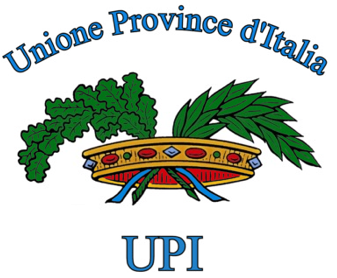 PRINCIPALI NORME DI INTERESSE DELLE PROVINCE CONTENUTE NELLA LEGGE DI BILANCIO 2018, N. 205/17Articolo 1 PROROGA BLOCCO ALIQUOTE37. All’articolo 1 della legge 28 dicembre 2015, n. 208, sono apportate le seguenti modificazioni:a) al comma 26, le parole: « e 2017 » sono sostituite dalle seguenti: « , 2017 e 2018 » e dopo il rimo periodo è aggiunto il seguente: « Per l’anno 2018 la sospensione di cui al primo periodo non si applica ai comuni istituiti a seguito di fusione ai sensi degli articoli 15 e 16 del testo unico di cui al decreto legislativo 18 agosto 2000, n. 267, al fine di consentire, a parità di gettito, l’armonizzazione delle diverse ali quote »;…. Omissis …….RISORSE PER DISABILI ANNO 201870. Per l’esercizio delle funzioni di cui all’articolo 1, comma 947, della legge 28 dicembre 2015, n. 208, è attribuito un contributo di 75 milioni di euro per l’anno 2018 da ripartire con le modalità ivi previste.PROROGA LSU223. Per le finalità di cui all’articolo 20, comma 14, del decreto legislativo 25 maggio 2017, n. 75, sono prorogate al 31 di cembre 2018, nei limiti della spesa già sostenuta e senza nuovi o maggiori oneri a carico della finanza pubblica, le convenzioni sottoscritte per l’utilizzazione di lavoratori socialmente utili, di quelli di pubblica utilità e dei lavoratori impiegati in attività socialmente utili (ASU).224. Per le finalità del comma 223 del presente articolo, le disposizioni dell’arti colo 16 -quater del decreto-legge 19 giugno 2015, n. 78, convertito, con modificazioni, dalla legge 6 agosto 2015, n. 125, nonché quelle dell’articolo 1, comma 163, della legge 11 dicembre 2016, n. 232, si applicano anche per l’anno 2018.INCENTIVI PER FUNZIONI TECNICHE526. All’articolo 113 del codice dei contratti pubblici, di cui al decreto legislativo 18 aprile 2016, n.50, è aggiunto, in fine, il seguente comma: “5-bis. Gli incentivi di cui al presente articolo fanno capo al medesimo capitolo di spesa previsto per i singoli lavori, servizi e forniture” CODICE APPALTI – CERTIFICATI PAGAMENTO586. Il comma 1 dell’articolo 113 -bis del codice dei contratti pubblici, di cui al decreto legislativo 18 aprile 2016, n. 50, è sostituito dal seguente:« 1. I certificati di pagamento relativi agli acconti del corrispettivo di appalto sono emessi nel termine di trenta giorni decorrenti dall’adozione di ogni stato di avanzamento dei lavori, salvo che sia diversamente ed espressamente concordato dalle parti e previsto nella documentazione di gara e purché ciò non sia gravemente iniquo per il creditore »SCUOLE INNOVATIVE677. Per innalzare il livello di sicurezza degli edifici scolastici e favorire la costruzione, nelle aree interne, di scuole innovative dal punto di vista architettonico, impiantistico, tecnologico, dell’efficienza energetica e della sicurezza strutturale e anti sismica, caratterizzate dalla presenza di nuovi ambienti di apprendimento e dall’apertura al territorio, l’INAIL, nell’ambito degli investimenti immobiliari previsti dal piano di impiego dei fondi disponibili di cui all’articolo 65 della legge 30 aprile 1969, n. 153, destina complessivamente 50 milioni di euro per il completamento del programma di costruzione di scuole innovative ai sensi dell’articolo 1, commi 153 e seguenti, della legge 13 luglio 2015, n. 107.678. Per il completamento del pro gramma relativo alla realizzazione di scuole e poli scolastici innovativi nelle aree in terne secondo le modalità di cui all’articolo 1, commi 153 e seguenti, della legge 13 luglio 2015, n. 107, previa individuazione delle aree stesse da parte del Comitato tecnico aree interne, istituito con delibera del CIPE n. 9/2015 del 28 gennaio 2015, sono utilizzate le risorse di cui al comma 677 del presente articolo, rispetto alle quali i canoni di locazione da corrispondere all’INAIL sono posti a carico dello Stato nella misura di 1,5 milioni di euro annui a de correre dall’anno 2019. Ai relativi oneri, pari a 1,5 milioni di euro annui a decorrere dall’anno 2019, si provvede mediante corrispondente riduzione del Fondo per il funzionamento delle istituzioni scolastiche, di cui all’articolo 1, comma 601, della legge 27 dicembre 2006, n. 296.AUTORIZZAZIONE A GESTIONE PROVVISORIA617. Al comma 3 dell’articolo 1-ter del decreto legge 19 giugno 2015, n. 78, convertito con modificazioni dalla legge 6 agosto 2015, n. 125, le parole: « per gli anni 2016 e 2017 » sono sostituite dalle seguenti: « per gli anni 2016, 2017 e 2018 ».ANTICIPAZIONE 5/12 TESORERIA618. All’articolo 2, comma 3 -bis, del decreto-legge 28 gennaio 2014, n. 4, convertito, con modificazioni, dalla legge 28 marzo 2014, n. 50, le parole: « sino alla data del 31 dicembre 2017 » sono sostituite dalle seguenti: «sino alla data del 31 di cembre 2018 »INTERVENTI DI EFFICIENTAMENTO ENERGETICO697. Al fine di ridurre la spesa pubblica corrente e di favorire interventi di elevata qualità di efficientamento energetico, entro il 31 dicembre 2022, è promossa la realizzazione da parte degli enti locali di interventi di efficientamento energetico e di adeguamento alle normative vigenti sugli impianti di illuminazione pubblica di proprietà degli enti medesimi tali da ottenere, entro il 31 dicembre 2023, una riduzione dei consumi elettrici per illuminazione pubblica pari almeno al 50 per cento rispetto al consumo medio calcolato con riferimento agli anni 2015 e 2016 e ai punti luce esistenti nel medesimo periodo per i quali non siano già stati eseguiti nell’ultimo quadriennio o siano in corso di esecuzione  alla data di entrata in vigore della presente legge, interventi di efficientamento energetico o non sia stata installata tecnologia LED, mediante il ricorso a tecnologie illuminanti che abbiano un’emergenza luminosa almeno pari a 90 lumen Watt (lm/W), fermo restando quanto previsto all’articolo 34 del codice dei contratti pubblici, di cui al decreto legislativo 18 aprile 2016, n. 50.698. Per il perseguimento delle finalità di cui al comma 697, gli interventi di efficientamento energetico e di adeguamento alle normative vigenti ivi previsti possono essere realizzati con il ricorso a strumenti di acquisto e di negoziazione messi a disposizione dalla società Consip Spa e, ove realizzati da imprese, possono fruire, nel limite di 288 milioni di euro, delle agevolazioni erogate a valere sul Fondo rotativo per il sostegno alle imprese e gli investimenti in ricerca di cui all’articolo 1, comma 354, della legge 30 dicembre 2004, n. 311, utilizzando le risorse di cui all’articolo 30, comma 3 del decreto-legge 22 giugno 2012, n. 83, convertito, con modificazioni, dalla legge 7 agosto 2012, n. 134. Il decreto di cui al comma 357 del medesimo articolo 1 della legge n. 311 del 2004 è emanato dal Ministro dello sviluppo economico, di concerto con il Ministro dell’economia e delle finanze. 699. Non possono accedere alle agevolazioni di cui al comma 698 gli impianti per i quali siano già stati eseguiti nell’ultimo quadriennio o siano in corso di esecuzione, alla data di entrata in vigore della presente legge, interventi di efficientamento energetico nonché gli impianti per i quali siano stati installati apparecchi per l’illuminazione pubblica a tecnologia LED.700. Con uno o più decreti del Presidente del Consiglio dei ministri, su proposta del Ministro dell’economia e delle finanze, di concerto con il Ministro dello sviluppo economico, da adottare entro sessanta giorni dalla data di entrata in vigore della presente legge, sono individuate le modalità di attuazione degli interventi di cui ai commi 697 e 698, tenendo conto degli interventi di efficientamento energetico già eseguiti o in corso di esecuzione, dell’avvenuto ricorso a strumenti di acquisto e di negoziazione messi a disposizione dalla società Consip Spa, nonché le modalità di raccolta dei dati sui consumi e di monitoraggio dei risultati raggiunti e dei risparmi conseguiti.NORME PER ENTI COLPITI DA SISMA729. Per gli enti locali colpiti dal sisma del 20 e 29 maggio 2012, individuati ai sensi dell’articolo 1, comma 1, del decreto-legge giugno 2012, n. 74, convertito, con modificazioni, dalla legge 1º agosto 2012, n. 122, e dell’articolo 67-septies del decreto legge 22 giugno 2012, n. 83, convertito, con modificazioni, dalla legge 7 agosto 2012, n. 134, è prorogata all’anno 2019 la sospensione, prevista dall’articolo 14, comma 5-bis, del decreto-legge 30 dicembre 2016, n. 244, convertito, con modificazioni, dalla legge 27 febbraio 2017, n. 19, degli oneri relativi al pagamento delle rate dei mutui concessi dalla Cassa depositi e prestiti Spa, trasferiti al Ministero dell’economia e delle finanze in attuazione dell’articolo 5, commi 1 e 3, del decreto-legge 30 settembre 2003, n. 269, convertito, con modificazioni, dalla legge 24 novembre 2003, n. 326, da corrispondere nell’anno 2018, incluse quelle il cui pagamento è stato differito ai sensi dell’articolo 1, comma 426, della legge 24 dicembre 2012, n. 228, dell’articolo 1, comma 356, della legge 27 dicembre 2013, n. 147, e dell’articolo 1, comma 503, della legge 23 dicembre 2014, n. 190. 730. Gli oneri di cui al comma 729 sono pagati, senza applicazione di sanzioni e interessi, a decorrere dall’anno 2019, in rate di pari importo per dieci anni sulla base della periodicità di pagamento prevista nei provvedimenti e nei contratti regolanti i mutui stessi.731 Agli oneri derivanti dai commi 729 e 730, quantificati in 3,6 milioni di euro per l’annualità 2018 e 2,9 milioni di euro per l’annualità 2019, si provvede mediante corrispondente riduzione dell’autorizzazione di spesa di cui all’articolo 3-bis, comma 6, del citato decreto-legge n. 95 del 2012, convertito, con modificazioni, dalla legge n. 135 del 2012.735. All'articolo 44, comma 1, del decreto-legge 17 ottobre 2016, n. 189, convertito, con modificazioni, dalla legge 15 dicembre 2016, n. 229, e successive modificazioni, è aggiunto, in fine, il seguente periodo: «Relativamente ai mutui di cui al primo periodo del presente comma, è altresì differito, senza applicazione di sanzioni e interessi, all'anno immediatamente successivo alla data di scadenza del periodo di ammortamento, sulla base della periodicità di pagamento prevista nei provvedimenti e nei contratti regolanti i mutui stessi, il pagamento delle rate in scadenza nell'esercizio 2018».739. All'articolo 3, comma 1, sesto periodo, del decreto-legge 17 ottobre 2016, n. 189, convertito, con modificazioni, dalla legge 15 dicembre 2016, n. 229, le parole: «fino ad un massimo di complessivi 16 milioni di euro» sono sostituite dalle seguenti: «fino ad un massimo di complessivi 20 milioni di euro».749. All’articolo 1, comma 492, lettera 0a), della legge 11 dicembre 2016, n. 232, dopo le parole: «legge 7 agosto 2012, n. 134,» sono inserite le seguenti: « e delle relative province, nonché delle province nei cui territori ricadono i comuni di cui agli allegati 1, 2 e 2 -bis del decreto-legge 17 ottobre 2016, n. 189, convertito, con modificazioni, dalla legge 15 dicembre 2016, n. 229, ».. CENTRI PER L’IMPIEGO793. Allo scopo di completare la transizione in capo alle regioni delle competenze gestionali in materia di politiche attive del lavoro esercitate attraverso i centri per l'impiego e di consolidarne l'attività a supporto della riforma delle politiche attive del lavoro di cui al decreto legislativo 14 settembre 2015, n. 150, nel rispetto dei livelli essenziali delle prestazioni definiti ai sensi dell'articolo 2 del decreto legislativo 14 settembre 2015, n. 150, il personale delle città metropolitane e delle province, con rapporto di lavoro a tempo indeterminato, in servizio presso i centri per l'impiego e già collocato in soprannumero ai sensi dell'articolo 1, comma 421, della legge 23 dicembre 2014, n. 190, al netto di coloro che sono stati collocati a riposo alla data di entrata in vigore della presente legge, è trasferito alle dipendenze della relativa regione o dell'agenzia o ente regionale costituito per la gestione dei servizi per l'impiego, in deroga al regime delle assunzioni previsto dalla normativa vigente e con corrispondente incremento della dotazione organica. Ai fini delle disposizioni di cui all'articolo 1, commi 557 e 557-quater, della legge 27 dicembre 2006, n. 296, le regioni, le agenzie o gli enti regionali costituiti per la gestione dei servizi per l'impiego calcolano la propria spesa di personale al netto del finanziamento di cui al comma 794.794. Per le finalità di cui al comma 793, i trasferimenti alle regioni a statuto ordinario sono incrementati di complessivi 235 milioni di euro, a decorrere dall'anno 2018. L'autorizzazione di spesa di cui all'articolo 3, comma 8, della legge 23 dicembre 1998, n. 448, è ridotta di 15 milioni di euro a decorrere dall'anno 2018795. Allo scopo di consentire il regolare funzionamento dei servizi per l'impiego, le regioni, le agenzie o gli enti regionali costituiti per la gestione dei servizi per l'impiego succedono nei rapporti di lavoro a tempo determinato e di collaborazione coordinata e continuativa in essere alla data di entrata in vigore della presente legge per lo svolgimento delle relative funzioni, ferma restando la proroga prevista dall'articolo 1, comma 429, della legge 23 dicembre 2014, n. 190.796. Le regioni, le agenzie o gli enti regionali costituiti per la gestione dei servizi per l'impiego e l'Agenzia nazionale per le politiche attive del lavoro (ANPAL), al fine di superare il precariato e valorizzare la professionalità acquisita dal personale a tempo determinato impiegato in funzioni connesse con l'indirizzo, l'erogazione ed il monitoraggio delle politiche attive del lavoro, possono applicare le procedure previste dall'articolo 20 del decreto legislativo 25 maggio 2017, n. 75, in deroga al regime delle assunzioni previsto dalla normativa vigente. Ai fini delle disposizioni di cui all'articolo 1, commi 557 e 557-quater, della legge 27 dicembre 2006, n. 296, le regioni calcolano la propria spesa di personale al netto del finanziamento di cui al comma 445. I contratti di lavoro a tempo determinato e i contratti di collaborazione coordinata e continuativa in essere alla data del 31 dicembre 2017 sono prorogati fino al 31 dicembre 2018 ovvero, in caso di avvio entro tale ultima data delle procedure di cui al citato articolo 20 del decreto legislativo n. 75 del 2017, fino alla loro conclusione.797. Per le finalità di cui ai commi 795 e 796, i trasferimenti alle regioni a statuto ordinario sono incrementati di complessivi 16 milioni di euro. Per le finalità di cui al comma 444, i trasferimenti dal Ministero del lavoro e delle politiche sociali all'ANPAL sono incrementati, a decorrere dall'anno 2018, di 2,81 milioni di euro.798. Le regioni provvedono agli adempimenti strumentali conseguenti al trasferimento del personale e alla successione nei contratti disposti dai commi da 793 a 797 entro la data del 30 giugno 2018. Fino a tale data, le province e le città metropolitane continuano a svolgere le attività di gestione del suddetto personale e anticipano gli oneri connessi all'attuazione del presente comma, rivalendosi successivamente sulle regioni, secondo modalità stabilite con apposite convenzioni.799. Le convenzioni tra le regioni, le province e le città metropolitane, per disciplinare le modalità di rimborso degli oneri relativi alla gestione della fase transitoria del trasferimento del personale fino al 30 giugno 2018, sono sottoscritte secondo uno schema approvato in sede di Conferenza unificata. Al personale con rapporto di lavoro subordinato trasferito ai sensi dei commi da 793 a 797 si applica il trattamento giuridico ed economico, compreso quello accessorio, previsto per il personale delle amministrazioni di destinazione, con conseguente adeguamento dei fondi destinati al trattamento economico accessorio del personale a valere sulle risorse finanziarie di cui ai commi 794 e 797  e, ove necessario, su quelle regionali, garantendo in ogni caso l'equilibrio di bilancio. Il personale di cui al comma 793 che, alla data di entrata in vigore della presente legge, si trova in posizione di comando o distacco o altri istituti analoghi presso un'amministrazione pubblica diversa da quelle di cui al medesimo comma 793 è trasferito, previo consenso dell'interessato, presso l'amministrazione dove presta servizio, a condizione che vi sia capienza nella dotazione organica e nei limiti delle risorse finanziarie disponibili a legislazione vigente, e comunque purché risulti garantita la sostenibilità finanziaria a regime della relativa spesa. Le proroghe disposte dal comma 796, terzo periodo, non sono computate, nei limiti delle risorse di cui al comma 797, ai fini di quanto previsto dall'articolo 9, comma 28, del decreto-legge 31 maggio 2010, n. 78, convertito, con modificazioni, dalla legge 30 luglio 2010, n. 122.800. Al fine di consentire la progressiva armonizzazione del trattamento economico del personale delle città metropolitane e delle province transitato in altre amministrazioni pubbliche ai sensi dell'articolo 1, comma 92, della legge 7 aprile 2014, n. 56, e dell'articolo 1, commi 424 e 425, della legge 23 dicembre 2014, n. 190, con quello del personale delle amministrazioni di destinazione, a decorrere dal 1° gennaio 2018 non si applica quanto previsto dall'articolo 1, comma 96, lettera a), della predetta legge n. 56 del 2014, fatto salvo il mantenimento dell'assegno ad personam per le voci fisse e continuative, ove il trattamento economico dell'amministrazione di destinazione sia inferiore a quello dell'amministrazione di provenienza. Per le medesime finalità di cui al primo periodo, a decorrere dal 1° gennaio 2018 i fondi destinati al trattamento economico accessorio del personale, anche di livello dirigenziale, degli enti presso cui il predetto personale è transitato in misura superiore al numero del personale cessato possono essere incrementati, con riferimento al medesimo personale, in misura non superiore alla differenza tra il valore medio individuale del trattamento economico accessorio del personale dell'amministrazione di destinazione, calcolato con riferimento all'anno 2016, e quello corrisposto, in applicazione del citato articolo 1, comma 96, lettera a), della legge n. 56 del 2014, al personale trasferito, a condizione che siano rispettati i parametri di cui all'articolo 23, comma 4, lettere a) e b), del decreto legislativo 25 maggio 2017, n. 75. Ai conseguenti maggiori oneri le amministrazioni provvedono a valere e nei limiti delle rispettive facoltà assunzionali. Le regioni possono alternativamente provvedere ai predetti oneri anche a valere su proprie risorse, garantendo, in ogni caso, il rispetto dell'equilibrio di bilancio.UTILIZZO ANTICIPAZIONE LIQUIDITA PER FCDE814. L’articolo 2, comma 6, del decreto-legge 19 giugno 2015, n. 78, convertito, con modificazioni, dalla legge 6 agosto 2015, n. 125, si interpreta nel senso che la facoltà degli enti destinatari delle anticipazioni di liquidità, di cui all’articolo 1 del decreto-legge 8 aprile 2013, n. 35, convertito, con modificazioni, dalla legge 6 giugno 2013, n. 64, di utilizzare la quota accantonata nel risultato di amministrazione a seguito dell’acquisizione delle erogazioni, ai fini dell’accantonamento al fondo crediti di dubbia esigibilità nel risultato di amministra zione, può essere esercitata anche con effetti sulle risultanze finali esposte nell’allegato 5/2 annesso al decreto legislativo 23 giugno 2011, n. 118, a seguito del riaccertamento straordinario dei residui effettuato ai sensi dell’articolo 3, comma 7, dello stesso decreto legislativo n. 118 del 2011, nonché sul ripiano del disavanzo previsto dal comma 13 del medesimo articolo, limitatamente ai soli enti che hanno approvato il suddetto riaccertamento straordinario a decorrere dal 20 maggio 2015, fermo restando il rispetto dell’articolo 3, comma 8, del medesimo decreto legislativo n. 118 del 2011, il quale prevede che l’operazione di riaccertamento straordinario sia oggetto di un unico atto deliberativo.RISORSE PER PROVINCE E CITTA’ METROPOLITANE838. Alle province e alle città metropolitane delle regioni a statuto ordinario, per l'esercizio delle funzioni fondamentali di cui all'articolo 1 della legge 7 aprile 2014, n. 56, è attribuito un contributo complessivo di 428 milioni di euro per l'anno 2018, di cui 317 milioni di euro a favore delle province e 111 milioni di euro a favore delle città metropolitane, e a favore delle province un ulteriore contributo di 110 milioni di euro annui per ciascuno degli anni 2019 e 2020 e di 180 milioni di euro annui a decorrere dall'anno 2021. Le risorse di cui al periodo precedente sono ripartite, con decreto del Ministero dell'interno, di concerto con il Ministero dell'economia e delle finanze, secondo criteri e importi da definire, su proposta dell'Associazione nazionale dei comuni italiani (ANCI) e dell'Unione delle province d'Italia (UPI), previa intesa in sede di Conferenza Stato-città ed autonomie locali, da conseguire entro il 31 gennaio 2018. Qualora l'intesa non sia raggiunta, ovvero non sia stata presentata alcuna proposta, il decreto è comunque adottato, entro il 10 febbraio 2018, ripartendo il contributo in proporzione alla differenza per ciascuno degli enti interessati, ove positiva, tra l'ammontare della riduzione della spesa corrente indicato nella tabella 1 allegata al decreto-legge 24 aprile 2017, n. 50, convertito, con modificazioni, dalla legge 21 giugno 2017, n. 96, al netto della riduzione della spesa di personale di cui al comma 421 dell'articolo 1 della legge 23 dicembre 2014, n. 190, e l'ammontare dei contributi di cui all'articolo 20 e del contributo annuale di cui alla tabella 3 del medesimo decreto-legge 24 aprile 2017, n. 50, nonché alle tabelle F e G allegate al decreto del Presidente del Consiglio dei ministri 10 marzo 2017, pubblicato nel supplemento ordinario alla Gazzetta Ufficiale n. 123 del 29 maggio 2017. Ai fini della determinazione della differenza di cui al periodo precedente per gli anni 2019 e successivi si tiene conto dell'importo non più dovuto dalle province del versamento previsto sino all'anno 2018 dall'articolo 47 del decreto-legge 24 aprile 2014, n. 66, convertito, con modificazioni, dalla legge 23 giugno 2014, n. 89, negli importi indicati nella tabella 2 allegata al citato decreto-legge 24 aprile 2017, n. 50.839. Il contributo spettante a ciascuna provincia, di cui al comma 8384, unitamente a quelli di cui all'articolo 1, comma 754, della legge 28 dicembre 2015, n. 208, e all'articolo 20, comma 1, del decreto-legge 24 aprile 2017, n. 50, convertito, con modificazioni, dalla legge 21 giungo 2017, n. 96, è versato dal Ministero dell'interno all'entrata del bilancio dello Stato a titolo di parziale concorso alla finanza pubblica da parte dei medesimi enti, di cui all'articolo 1, comma 418, della legge 23 dicembre 2014, n. 190. In considerazione di quanto disposto dal periodo precedente, ciascun ente beneficiario, fermo restando quanto previsto al periodo successivo, non iscrive in entrata le somme relative ai contributi attribuiti e iscrive in spesa il concorso alla finanza pubblica di cui al citato articolo 1, comma 418, della legge n. 190 del 2014, al netto di un importo corrispondente alla somma dei contributi stessi. Nel caso in cui il contributo di cui al comma 838, unitamente a quelli di cui ai citati articoli 1, comma 754, della legge n. 208 del 2015 e 20, comma 1, del decreto-legge n. 50 del 2017, convertito, con modificazioni, dalla legge n. 96 del 2017, ecceda il concorso alla finanza pubblica di cui al predetto articolo 1, comma 418, della legge n. 190 del 2014, il Ministero dell'interno provvede al trasferimento della parte eccedente all'ente interessato.FONDO PER PROVINCE IN DISSESTO E PREDISSESTO843. Alle province che, alla data del 30 novembre 2017, hanno deliberato la procedura di riequilibrio finanziario pluriennale, hanno presentato il piano di riequilibrio finanziario pluriennale o ne hanno conseguito l'approvazione, o risultano in dissesto, è attribuito, per ciascuno degli anni del triennio 2018-2020, un contributo nell'importo complessivo di 30 milioni di euro annui. Il contributo di cui al periodo precedente è ripartito, con decreto del Ministero dell'interno, di concerto con il Ministero dell'economia e delle finanze, secondo criteri e importi da definire, su proposta dell'UPI, previa intesa in sede di Conferenza Stato-città ed autonomie locali, da conseguire entro il 31 gennaio 2018. Qualora l'intesa non sia raggiunta, ovvero non sia stata presentata alcuna proposta, il decreto è comunque adottato, entro il 10 febbraio 2018, ripartendo il contributo stesso in proporzione alla spesa corrente per viabilità e scuole, come desunta dall'ultimo rendiconto approvato dalla provincia interessata.RIPRISTINO FACOLTA’ ASSUNZIONALI E AUTONOMIA ORGANIZZATIVA844. Ferma restando la rideterminazione delle dotazioni organiche nei limiti di spesa di cui all'articolo 1, comma 421, della legge 23 dicembre 2014, n. 190, ai fini del ripristino delle capacità di assunzione, le città metropolitane e le province delle regioni a statuto ordinario definiscono un piano di riassetto organizzativo finalizzato ad un ottimale esercizio delle funzioni fondamentali previste dalla legge 7 aprile 2014, n. 56.845. A decorrere dall'anno 2018, le province delle regioni a statuto ordinario possono procedere, nel limite della dotazione organica di cui al comma 844 e di un contingente di personale complessivamente corrispondente a una spesa pari al 100 per cento di quella relativa al personale di ruolo cessato nell'anno precedente, ad assunzioni di personale a tempo indeterminato, da destinarsi prioritariamente alle attività in materia di viabilità e di edilizia scolastica, solo se l'importo delle spese complessive di personale, al lordo degli oneri riflessi a carico dell'amministrazione, non supera il 20 per cento delle entrate correnti relative ai titoli I, II e III. Per le restanti province, la percentuale assunzionale stabilita al periodo precedente è fissata al 25 per cento. È consentito l'utilizzo dei resti delle quote percentuali assunzionali come definite dal presente comma riferite a cessazioni di personale intervenute nel triennio precedente non interessato dai processi di ricollocazione di cui all'articolo 1, commi da 422 a 428, della legge 23 dicembre 2014, n. 190. Nell'anno 2018, le città metropolitane possono procedere, nei termini previsti dal presente comma, ad assunzioni di personale a tempo indeterminato nel rispetto dei limiti di spesa definiti in applicazione del citato articolo 1, comma 421, della legge n. 190 del 2014.846. Il comma 9 dell'articolo 16 del decreto-legge 6 luglio 2012, n. 95, convertito, con modificazioni, dalla legge 7 agosto 2012, n. 135, le lettere da c) a g) del comma 420 dell'articolo 1 della legge 23 dicembre 2014, n. 190, e il comma 5 dell'articolo 22 del decreto-legge 24 aprile 2017, n. 50, convertito, con modificazioni, dalla legge 21 giugno 2017, n. 96, sono abrogati.847. Le province delle regioni a statuto ordinario possono avvalersi di personale con rapporto di lavoro flessibile nel limite del 25 per cento della spesa sostenuta per le stesse finalità nell'anno 2009.PIANI DI RIEQUILIBRIO/RIACCERTAMENTO STRAORDINARIO848. I comuni che non hanno deliberato il riaccertamento straordinario dei residui attivi e passivi previsto dall’articolo 3, comma 7, del decreto legislativo 23 giugno 2011, n. 118, nonché quelli per i quali le competenti sezioni regionali della Corte dei conti o i servizi ispettivi del Ministero dell’economia e delle finanze hanno accertato la presenza di residui risalenti agli esercizi antecedenti il 2015 non correttamente accertati entro il 1° gennaio 2015, provvedono, contestualmente all’approvazione del rendiconto 2017, al riaccertamento straordinario dei residui al 31 dicembre 2017 provenienti dalla gestione 2014 e precedenti, secondo le modalità definite con decreto del Ministero dell’economia e delle finanze da emanare entro il 28 febbraio 2018. L’eventuale maggiore disavanzo derivante dal riaccertamento straordinario è ripianato in quote costanti entro l’esercizio 2044, secondo le modalità previste dal decreto del Ministero dell’economia e delle finanze 2 aprile 2015, pubblicato nella Gazzetta Ufficiale n. 89 del 17 aprile 2015.849. Fermi restando i tempi di pagamento dei creditori, gli enti locali che hanno presentato il piano di riequilibrio finanziario pluriennale o ne hanno conseguito l'approvazione, ai sensi dell'articolo 243-bis del testo unico di cui al decreto legislativo 18 agosto 2000, n. 267, prima del riaccertamento straordinario di cui al comma 848, possono rimodulare o riformulare il predetto piano, entro il 31 luglio 2018, al fine di tenere conto di quanto previsto dallo stesso comma 848 (che però riguarda solo i comuni). Gli enti locali che intendono avvalersi di tale facoltà trasmettono la deliberazione consiliare contenente la relativa richiesta alla competente sezione regionale della Corte dei conti e al Ministero dell'interno nel termine di quindici giorni dalla data di entrata in vigore della presente legge. Il consiglio dell'ente locale, entro il termine perentorio di quarantacinque giorni alla data di esecutività della deliberazione di cui al periodo precedente, approva il piano rimodulato o riformulato, corredato del parere dell'organo di revisione economico-finanziaria. Al procedimento di formazione e di approvazione del piano si applicano le disposizioni degli articoli 243-bis, commi 6, 7, 8, 9 e 9-bis, e 243-quater del citato testo unico di cui al decreto legislativo n. 267 del 2000; i termini previsti dal citato articolo 243-quater sono ridotti alla metà.850. Per gli enti locali per i quali la competente sezione regionale della Corte dei conti, alla data di entrata in vigore della presente legge, ha già accertato il grave mancato rispetto degli obiettivi intermedi fissati dal piano originario, ferme restando le eventuali misure prescritte ai sensi dell'articolo 148-bis del testo unico di cui al decreto legislativo 18 agosto 2000, n. 267, un ulteriore mancato rispetto degli obiettivi del nuovo piano rimodulato o riformulato, accertato nell'ambito della procedura di controllo di cui all'articolo 243-quater, comma 6, del citato testo unico di cui al decreto legislativo n. 267 del 2000, costituisce reiterazione del mancato rispetto degli obiettivi ai sensi del comma 7 del citato articolo 243-quater.INCREMENTO MASSA ATTIVA ENTI IN DISSESTO864. Per gli anni dal 2018 al 2020 continua ad applicarsi, con le medesime modalità ivi previste, l'articolo 3-bis del decreto-legge 10 ottobre 2012, n. 174, convertito, con modificazioni, dalla legge 7 dicembre 2012, n. 213. Le risorse derivanti sono destinate all'incremento della massa attiva della gestione liquidatoria degli enti locali in stato di dissesto finanziario, deliberato dopo il 1º gennaio 2016 e fino alla data di entrata in vigore della presente legge.865. Per l'anno 2018, le somme di cui al comma 864 sono incrementate dell'importo di 10 milioni di euro.UTILIZZO PROVENTI DA ALIENAZIONI PATRIMONIALI866. Per gli anni dal 2018 al 2020 gli enti locali possono avvalersi della possibilità di utilizzo dei proventi derivanti dalle alienazioni patrimoniali, anche derivanti da azioni o piani di razionalizzazione per finanziare le quote capitali dei mutui o dei prestiti obbligazionari in ammortamento nell'anno o in anticipo rispetto all'originario piano di ammortamento. Tale possibilità è consentita esclusivamente agli enti locali che:a) dimostrino, con riferimento al bilancio consolidato dell'esercizio precedente, un rapporto tra totale delle immobilizzazioni e debiti da finanziamento superiore a 2;b) in sede di bilancio di previsione non registrino incrementi di spesa corrente ricorrente, come definita dall'allegato 7 al decreto legislativo 23 giugno 2011, n. 118; c) siano in regola con gli accantonamenti al fondo crediti di dubbia esigibilità.UTILIZZO RISORSE PROVENIENTI DA RINEGOZIAZIONE MUTUI867. Al comma 2 dell'articolo 7 del decreto-legge 19 giugno 2015, n. 78, convertito, con modificazioni, dalla legge 6 agosto 2015, n. 125, le parole: «Per gli anni 2015, 2016 e 2017» sono sostituite dalle seguenti: «Per gli anni dal 2015 al 2020».PERSONALE CONSORSI E AZIENDE IN LIQUIDAZIONE872. Le disposizioni degli articoli 19, comma 8, e 25 del testo unico in materia di società a partecipazione pubblica, di cui al decreto legislativo 19 agosto 2016, n. 175, si applicano, salva diversa disciplina normativa a tutela dei lavoratori, anche ai dipendenti dei consorzi e delle aziende costituiti, rispettivamente, ai sensi degli articoli 31 e 114 del testo unico delle leggi sull’ordinamento degli enti locali, di cui al decreto legislativo 18 agosto 2000, n. 267, che, alla data di entrata in vigore del predetto testo unico di cui al decreto legislativo n. 175 del 2016, risultino già posti in liqui dazione da parte di amministrazioni pubbliche di cui all’articolo 1, comma 2, del decreto legislativo 30 marzo 2001, n. 165.SPAZI FINANZIARI874. All'articolo 1 della legge 11 dicembre 2016, n. 232, sono apportate le seguenti modificazioni:a) il comma 485 è sostituito dal seguente:«485. Al fine di favorire gli investimenti, da realizzare attraverso l'utilizzo dei risultati di amministrazione degli esercizi precedenti e il ricorso al debito, per l'anno 2017, sono assegnati agli enti locali spazi finanziari nell'ambito dei patti nazionali, di cui all'articolo 10, comma 4, della legge 24 dicembre 2012, n. 243, nel limite complessivo di 700 milioni di euro, di cui 300 milioni di euro destinati a interventi di edilizia scolastica. Sono assegnati agli enti locali spazi finanziari nell'ambito dei medesimi patti nazionali, nel limite complessivo di 900 milioni di euro annui per ciascuno degli anni 2018 e 2019, di cui 400 milioni di euro annui destinati ad interventi di edilizia scolastica e 100 milioni di euro annui destinati a interventi di impiantistica sportiva, e nel limite complessivo di 700 milioni di euro annui per ciascuno degli anni dal 2020 al 2023»; b) dopo il comma 486 è inserito il seguente:«486-bis. I comuni facenti parte di un'unione di comuni, ai sensi dell'articolo 32 del testo unico di cui al decreto legislativo 18 agosto 2000, n. 267, che hanno delegato le funzioni connesse alla realizzazione di opere pubbliche, possono richiedere spazi finanziari, nell'ambito delle intese regionali e dei patti nazionali, di cui all'articolo 10, commi 3 e 4, della legge 24 dicembre 2012, n. 243, per la quota di contributi trasferita all'unione stessa per investimenti in opere pubbliche riferite alla medesima delega di funzioni»;  c) al comma 487, alinea, dopo le parole: «Gli enti locali comunicano gli spazi finanziari» sono inserite le seguenti: «destinati ad interventi di edilizia scolastica»;d) dopo il comma 487 è inserito il seguenteh) il comma 489 è sostituito dal seguente: «489. La Presidenza del Consiglio dei ministri – Struttura di missione per il coordinamento e impulso nell'attuazione di interventi di riqualificazione dell'edilizia scolastica e la Presidenza del Consiglio dei ministri – Ufficio per lo sport individuano gli enti locali beneficiari degli spazi finanziari e l'importo degli stessi, sentita la Conferenza Stato-città ed autonomie locali, entro il 10 febbraio di ogni anno. Ferme restando le priorità di cui ai commi 488 e 488-ter, qualora le richieste complessive risultino superiori agli spazi finanziari disponibili, l'individuazione dei medesimi spazi è effettuata a favore degli enti che presentano la maggiore incidenza del fondo di cassa rispetto all'avanzo di amministrazione. Qualora le richieste complessive risultino inferiori agli spazi disponibili, l'importo eccedente è destinato alle finalità degli interventi previsti al comma 492. Entro il 10 febbraio di ogni anno la Presidenza del Consiglio dei ministri – Struttura di missione per il coordinamento e impulso nell'attuazione di interventi di riqualificazione dell'edilizia scolastica e la Presidenza del Consiglio dei ministri – Ufficio per lo sport comunicano al Ministero dell'economia e delle finanze – Dipartimento della Ragioneria generale dello Stato gli spazi finanziari da attribuire a ciascun ente locale»; i) al comma 491, alinea, dopo le parole: «edilizia scolastica» sono inserite le seguenti: «e di impiantistica sportiva»; l) al comma 492, dopo la lettera 0b), introdotta dal comma 886 del presente articolo, è inserita la seguente:0c) investimenti già avviati, a valere su risorse acquisite mediante contrazione di mutuo e per i quali sono stati attribuiti spazi finanziari ai sensi dell'ultimo decreto del Ministero dell'economia e delle finanze – Dipartimento della Ragioneria generale dello Stato di cui all'alinea»; m) al comma 492, dopo la lettera a) è inserita la seguente: «a-bis) investimenti finanziati con avanzo di amministrazione o mediante operazioni di indebitamento la cui progettazione definitiva e/o esecutiva è finanziata a valere sulle risorse di cui all'articolo 41-bis del decreto-legge 24 aprile 2017, n. 50, convertito, con modificazioni, dalla legge 21 giugno 2017, n. 96»; n) al comma 492, lettera a), dopo il numero 2) è aggiunto il seguente:  «2-bis) dei comuni con popolazione compresa tra 5.001 e 15.000 abitanti, per i quali gli enti dispongono del progetto esecutivo redatto e validato in conformità alla vigente normativa, completo del cronoprogramma della spesa;»;o) al comma 492, dopo la lettera d-bis) è aggiunta la seguente:    «d-ter) investimenti finalizzati al potenziamento e al rifacimento di impianti per la produzione di energia elettrica di fonti rinnovabili diverse dal fotovoltaico, per i quali gli enti dispongono del progetto esecutivo redatto e validato in conformità alla vigente normativa, completo del cronoprogramma della spesa»; p) al comma 493, le parole: «0a), a), c) e d)» sono sostituite dalle seguenti: «0a), 0b), 0c), a), a-bis), c), d), d-bis) e d-ter)»;  q) il comma 507 è sostituito dal seguente: «507. L'ente territoriale attesta l'utilizzo degli spazi finanziari concessi in attuazione delle intese e dei patti di solidarietà previsti dall’articolo 10 della legge 24 dicembre 2012, n. 243, con l'invio della certificazione di verifica del rispetto dell'obiettivo di saldo di cui al comma 470 del presente articolo. L'ente territoriale non può beneficiare di spazi finanziari di competenza dell'esercizio finanziario successivo a quello dell'invio della certificazione di cui al periodo precedente qualora gli spazi finanziari concessi siano stati utilizzati per una quota inferiore al 90 per cento».886. All’articolo 1, comma 492, della legge 11 dicembre 2016, n. 232, dopo la lettera 0a) è inserita la seguente:“0b) investimenti degli enti locali finanziati con avanzo di amministrazione o da operazioni di indebitamento, finalizzati al rispristino e alla messa in sicurezza del territorio, a seguito di danni derivanti da eccezionali eventi meteorologici per i quali sia stato dichiarato, nell’anno precedente la data della richiesta di spazi finanziari, lo stato di emergenza, ai sensi dell’articolo 5 della lege 24 febbraio 1992, n. 225”Eliminazione blocco incremento del debito875. I commi 10 e 11 dell’articolo 77 -bis del decreto legge 25 giugno 2008, n. 112, convertito, con modificazioni, dalla legge 6 agosto 2008, n. 133, sono abrogatiANTICIPAZIONI TESORERIA878. Al fine di assicurare la copertura e la continuità del servizio di tesoreria su tutto il territorio nazionale, tenuto conto dell'essenzialità del medesimo per il funzionamento degli enti locali, nonché di garantirne la sostenibilità economico-finanziaria, anche per finalità di tutela e di coordinamento della finanza pubblica: a) all'articolo 40, comma 1, della legge 23 dicembre 1998, n. 448, dopo il primo periodo è inserito il seguente: «Nell'ambito del predetto servizio di tesoreria, sulla base di apposite convenzioni, la società Cassa depositi e prestiti Spa è autorizzata a concedere anticipazioni di tesoreria agli enti locali nel rispetto dei princìpi di accessibilità, uniformità di trattamento, predeterminazione e non discriminazione»;  b) all'articolo 255, comma 10, del testo unico delle leggi sull'ordinamento degli enti locali, di cui al decreto legislativo 18 agosto 2000, n. 267, dopo le parole: «l'amministrazione» sono inserite le seguenti: «delle anticipazioni di tesoreria di cui all'articolo 222 e».SUPERAMENTO PRECARIATO881. All’articolo 20, comma 1, del decreto legislativo 25 maggio 2017, n. 75, sono apportate le seguenti modificazioni:a) la lettera a) è sostituita dalla seguente: «a) risulti in servizio successivamente alla data di entrata in vigore della legge n. 124 del 2015 con contratti a tempo determinato presso l’amministrazione che procede all’assunzione o, in caso di amministrazioni comunali che esercitino funzioni in forma associata, anche presso le amministrazioni con servizi associati»;b) la lettera c) è sostituita dalla seguente: « c) abbia maturato, al 31 dicembre 2017, alle dipendenze dell’amministrazione di cui alla lettera a) che procede all’assunzione, almeno tre anni di servizio, anche non continuativi, negli ultimi otto anni ».FPV E FCDE880. Le risorse accantonate nel fondo pluriennale vincolato di spesa dell'esercizio 2016 in applicazione del punto 5.4 del principio contabile applicato concernente la contabilità finanziaria di cui all'allegato n. 4/2 annesso al decreto legislativo 23 giugno 2011, n. 118, per finanziare le spese contenute nei quadri economici relative a investimenti per lavori pubblici e quelle per procedure di affidamento già attivate, se non utilizzate, possono essere conservate nel fondo pluriennale vincolato di spesa dell'esercizio 2017 purché riguardanti opere per le quali l'ente abbia già avviato le procedure per la scelta del contraente fatte salve dal codice dei contratti pubblici, di cui al decreto legislativo 18 aprile 2016, n. 50, o disponga del progetto esecutivo degli investimenti redatto e validato in conformità alla vigente normativa, completo del cronoprogramma di spesa. Tali risorse confluiscono nel risultato di amministrazione se entro l'esercizio 2018 non sono assunti i relativi impegni di spesa.882. Al paragrafo 3.3 dell'allegato 4.2, recante «Principio contabile applicato concernente la contabilità finanziaria», annesso al decreto legislativo 23 giugno 2011, n. 118, le parole: «, nel 2018 è pari almeno all'85 per cento e dal 2019 l'accantonamento al fondo è effettuato per l'intero importo» sono sostituite dalle seguenti: «, nel 2018 è pari almeno al 75 per cento, nel 2019 è pari almeno all'85 per cento, nel 2020 è pari almeno al 95 per cento e dal 2021 l'accantonamento al fondo è effettuato per l'intero importo».DURATA PIANI DI RIEQUILIBIO888. All'articolo 243-bis del testo unico di cui al decreto legislativo 18 agosto 2000, n. 267, sono apportate le seguenti modificazioni:a) al comma 5, le parole: «della durata massima di dieci anni» sono sostituite dalle seguenti: «di durata compresa tra quattro e venti anni»; b) dopo il comma 5 è inserito il seguente:  «5-bis. La durata massima del piano di riequilibrio finanziario pluriennale, di cui al primo periodo del comma 5, è determinata sulla base del rapporto tra le passività da ripianare nel medesimo e l'ammontare degli impegni di cui al titolo I della spesa del rendiconto dell'anno precedente a quello di deliberazione del ricorso alla procedura di riequilibrio o dell'ultimo rendiconto approvato, secondo la seguente tabella:».889. Fermi restando i tempi di pagamento dei creditori, gli enti locali che hanno presentato il piano di riequilibrio finanziario pluriennale o ne hanno conseguito l'approvazione, ai sensi dell'articolo 243-bis del testo unico di cui al decreto legislativo 18 agosto 2000, n. 267, prima della data di entrata in vigore della presente legge, possono rimodulare o riformulare il predetto piano, al fine di usufruire delle modifiche introdotte dal comma 888 del presente articolo. Gli enti locali che intendono avvalersi di tale facoltà trasmettono la deliberazione consiliare contenente la relativa richiesta alla competente sezione regionale della Corte dei conti e al Ministero dell'interno nel termine di quindici giorni dalla data di entrata in vigore della presente legge. Il consiglio dell'ente locale, entro il termine perentorio di quarantacinque giorni dalla data di esecutività della deliberazione di cui al periodo precedente, approva il piano rimodulato o riformulato, corredato del parere dell'organo di revisione economico-finanziaria. Al procedimento di formazione e di approvazione del piano si applicano le disposizioni degli articoli 243-bis, commi 6, 7, 8, 9 e 9-bis, e 243-quater del citato testo unico di cui al decreto legislativo n. 267 del 2000; i termini previsti dal citato articolo 243-quater sono ridotti alla metà. Per gli enti locali per i quali la competente sezione regionale della Corte dei conti, alla data di entrata in vigore della presente legge, ha già accertato il grave mancato rispetto degli obiettivi intermedi fissati dal piano originario, ferme restando le eventuali misure prescritte ai sensi dell'articolo 148-bis del citato testo unico, un ulteriore mancato rispetto degli obiettivi del nuovo piano rimodulato o riformulato, accertato nell'ambito della procedura di controllo di cui all'articolo 243-quater, comma 6, del medesimo testo unico, costituisce reiterazione del mancato rispetto degli obiettivi ai sensi del comma 7 del citato articolo 243-quater.890. All'articolo 243-bis del testo unico di cui al decreto legislativo 18 agosto 2000, n. 267, dopo il comma 7 sono inseriti i seguenti:«7-bis. Al fine di pianificare la rateizzazione dei pagamenti di cui al comma 7, l'ente locale interessato può richiedere all'agente della riscossione una dilazione dei carichi affidati dalle agenzie fiscali e relativi alle annualità ricomprese nel piano di riequilibrio pluriennale dell'ente. Le rateizzazioni possono avere una durata temporale massima di dieci anni con pagamenti rateali mensili. Alle rateizzazioni concesse si applica la disciplina di cui all'articolo 19, commi 1-quater, 3 e 3-bis, del decreto del Presidente della Repubblica 29 settembre 1973, n. 602. Sono dovuti gli interessi di dilazione di cui all'articolo 21 del citato decreto del Presidente della Repubblica n. 602 del 1973.7 -ter. Le disposizioni del comma 7 -bis si applicano anche ai carichi affidati dagli enti gestori di forme di previdenza e assistenza obbligatoria.7-quater. Le modalità di applicazione delle disposizioni dei commi 7-bis e 7-ter sono definite con decreto del Ministero dell'economia e delle finanze, di concerto con il Ministero del lavoro e delle politiche sociali, da adottare entro trenta giorni dalla data di entrata in vigore della presente disposizione.7-quinquies. L'ente locale è tenuto a rilasciare apposita delegazione di pagamento ai sensi dell'articolo 206 quale garanzia del pagamento delle rate relative ai carichi delle agenzie fiscali e degli enti gestori di forme di previdenza e assistenza obbligatoria di cui ai commi 7-bis e 7-ter».PIANO INFRASTRUTTURE – PROGETTAZIONE E RETE VIARIA1076. Per il finanziamento degli interventi relativi a programmi straordinari di manutenzione della rete viaria di province e città metropolitane è autorizzata la spesa di 120 milioni di euro per il 2018 e di 300 milioni di euro per ciascuno degli anni dal 2019 al 2023.1077. Con decreto del Ministro delle infrastrutture e trasporti, da emanare entro il 31 gennaio 2018, previa intesa in sede di Conferenza Stato-città ed autonomie locali, sono definiti i criteri e le modalità per l'assegnazione e l'eventuale revoca delle risorse di cui al comma 1076, anche sulla base della consistenza della rete viaria, del tasso di incidentalità e della vulnerabilità rispetto a fenomeni di dissesto idrogeologico; con il medesimo decreto sono altresì definite le procedure di revoca delle risorse assegnate e non utilizzate.1078. Le province e le città metropolitane certificano l'avvenuta realizzazione degli interventi di cui al comma 633-bis entro il 31 marzo successivo all'anno di riferimento, mediante apposita comunicazione al Ministero delle infrastrutture e dei trasporti. In caso di mancata o parziale realizzazione degli interventi, le corrispondenti risorse assegnate alle singole province o città metropolitane sono versate ad apposito capitolo dello stato di previsione dell'entrata del bilancio dello Stato per essere riassegnate al fondo di cui al comma 1072. 1079. Nello stato di previsione del Ministero delle infrastrutture e dei trasporti è istituito il Fondo per la progettazione degli enti locali, destinato al cofinanziamento della redazione dei progetti di fattibilità tecnica ed economica e dei progetti definitivi degli enti locali per opere destinate alla messa in sicurezza di edifici e strutture pubbliche, con una dotazione di 30.000.000 di euro per ciascuno degli anni dal 2018 al 2030. L'autorizzazione di spesa di cui all'articolo 1, comma 140, della legge 11 dicembre 2016, n. 232, relativamente alla quota affluita, con il decreto del Presidente del Consiglio dei ministri 21 luglio 2017, pubblicato nella Gazzetta Ufficiale n. 226 del 27 settembre 2017, allo stato di previsione del Ministero delle infrastrutture e dei trasporti, capitolo 7008, per gli interventi finanziati con il Fondo per la progettazione di fattibilità delle infrastrutture e degli insediamenti prioritari per lo sviluppo del Paese, è ridotta di 5.000.000 di euro per ciascuno degli anni 2018 e 2019. 1080. I criteri e le modalità di accesso, selezione e cofinanziamento dei progetti, nonché le modalità di recupero delle risorse in caso di mancato rispetto dei termini indicati ai commi 1082 e 1083, sono definiti con decreto del Ministro delle infrastrutture e dei trasporti. I progetti ammessi a cofinanziamento devono essere previsti nella programmazione delle amministrazioni proponenti. Possono essere finanziati anche i costi connessi alla redazione dei bandi di gara, alla definizione degli schemi di contratto e alla valutazione della sostenibilità finanziaria dei progetti.1081. Il Ministero delle infrastrutture e dei trasporti può stipulare apposita convenzione con la Cassa depositi e prestiti SpA, quale istituto nazionale di promozione ai sensi dell'articolo 1, comma 826, della legge 28 dicembre 2015, n. 208, che disciplina le attività di supporto e assistenza tecnica connesse esclusivamente all'utilizzo delle risorse del Fondo di cui al comma 1079, con oneri posti a carico del medesimo Fondo.1082. I soggetti beneficiari del finanziamento di cui al comma 1080 sono tenuti a procedere all'attivazione delle procedure per l'affidamento della progettazione finanziata entro tre mesi dalla comunicazione di ammissione al finanziamento. Il Ministero delle infrastrutture e dei trasporti effettua un controllo a campione sulle attività di progettazione oggetto del contributo1083. I soggetti beneficiari del finanziamento, acquisita la progettazione finanziata, sono tenuti, qualora sia stata finanziata ai sensi del comma 1080 la progettazione definitiva, a pubblicare il bando di gara per la progettazione esecutiva entro diciotto mesi dall'approvazione del progetto definitivo.
1084. II monitoraggio delle attività di cui ai commi da 1079 a 1083 e dei relativi adempimenti è effettuato attraverso il sistema di monitoraggio delle opere pubbliche della banca dati delle pubbliche amministrazioni ai sensi del decreto legislativo 29 dicembre 2011, n. 229. L'affidamento della progettazione e dei lavori ai sensi dei commi da 634 a 638 è verificato tramite il predetto sistema, attraverso le informazioni correlate al relativo codice identificativo di gara (CIG).PROROGHE CONTRATTI TEMPO DETERMINATO1148. In materia di graduatorie e assunzioni presso le pubbliche amministrazioni, sono disposte le seguenti proroghe di termini: (OMISSISS…)…..g) all'articolo 4, comma 9, terzo periodo, del decreto-legge 31 agosto 2013, n. 101, convertito, con modificazioni, dalla legge 30 ottobre 2013, n. 125, le parole: «31 dicembre 2017» sono sostituite dalle seguenti: «31 dicembre 2018».740. All'articolo 6, comma 13, del decreto-legge 17 ottobre 2016, n. 189, convertito, con modificazioni, dalla legge 15 dicembre 2016, n. 229, il terzo periodo è sostituito dal seguente: «Gli esiti della procedura concorrenziale, completi della documentazione stabilita con provvedimenti adottati ai sensi dell'articolo 2, comma 2, sono prodotti dall'interessato in ogni caso prima dell'emissione del provvedimento di concessione del contributo».740. All'articolo 6, comma 13, del decreto-legge 17 ottobre 2016, n. 189, convertito, con modificazioni, dalla legge 15 dicembre 2016, n. 229, il terzo periodo è sostituito dal seguente: «Gli esiti della procedura concorrenziale, completi della documentazione stabilita con provvedimenti adottati ai sensi dell'articolo 2, comma 2, sono prodotti dall'interessato in ogni caso prima dell'emissione del provvedimento di concessione del contributo».741. All'articolo 12 del decreto-legge 17 ottobre 2016, n. 189, convertito, con modificazioni, dalla legge 15 dicembre 2016, n. 229, sono apportate le seguenti modificazioni:741. All'articolo 12 del decreto-legge 17 ottobre 2016, n. 189, convertito, con modificazioni, dalla legge 15 dicembre 2016, n. 229, sono apportate le seguenti modificazioni:          a) al comma 1, la lettera d) è abrogata:          a) al comma 1, la lettera d) è abrogata:          b) il comma 3 è sostituito dal seguente:          b) il comma 3 è sostituito dal seguente:          «3. L'ufficio speciale per la ricostruzione, verificata la spettanza del contributo e il relativo importo, dopo aver acquisito e verificato la documentazione relativa all'individuazione dell'impresa esecutrice dei lavori di cui al comma 13 dell'articolo 6, trasmette al vice commissario territorialmente competente la proposta di concessione del contributo medesimo, comprensivo delle spese tecniche».          «3. L'ufficio speciale per la ricostruzione, verificata la spettanza del contributo e il relativo importo, dopo aver acquisito e verificato la documentazione relativa all'individuazione dell'impresa esecutrice dei lavori di cui al comma 13 dell'articolo 6, trasmette al vice commissario territorialmente competente la proposta di concessione del contributo medesimo, comprensivo delle spese tecniche».742. All'articolo 2 del decreto-legge 16 ottobre 2017, n. 148, convertito, con modificazioni, dalla legge 4 dicembre 2017, n. 172, il comma 7-bis è abrogato.742. All'articolo 2 del decreto-legge 16 ottobre 2017, n. 148, convertito, con modificazioni, dalla legge 4 dicembre 2017, n. 172, il comma 7-bis è abrogato.743. All'articolo 20 del decreto-legge 17 ottobre 2016, n. 189, convertito, con modificazioni, dalla legge 15 dicembre 2016, n. 229, i commi 1 e 2, sono sostituiti dai seguenti:743. All'articolo 20 del decreto-legge 17 ottobre 2016, n. 189, convertito, con modificazioni, dalla legge 15 dicembre 2016, n. 229, i commi 1 e 2, sono sostituiti dai seguenti:          «1. Una quota pari a complessivi 35 milioni di euro delle risorse del fondo di cui all'articolo 4 è trasferita sulle contabilità speciali di cui al comma 4 del medesimo articolo 4 ed è riservata alla concessione di agevolazioni nella forma di contributo in conto capitale alle imprese che realizzino, ovvero abbiano realizzato, a partire dal 24 agosto 2016, investimenti produttivi nei territori dei comuni di cui all'articolo 1, con priorità per le imprese, con sede o unità locali ubicate nei territori dei comuni di cui all'articolo 1, che hanno subìto danni per effetto degli eventi sismici di cui all'articolo 1. Sono comprese tra i beneficiari anche le imprese agricole la cui sede principale non è ubicata nei territori dei comuni di cui agli allegati 1, 2 e 2-bis, ma i cui fondi siano situati in tali territori.          «1. Una quota pari a complessivi 35 milioni di euro delle risorse del fondo di cui all'articolo 4 è trasferita sulle contabilità speciali di cui al comma 4 del medesimo articolo 4 ed è riservata alla concessione di agevolazioni nella forma di contributo in conto capitale alle imprese che realizzino, ovvero abbiano realizzato, a partire dal 24 agosto 2016, investimenti produttivi nei territori dei comuni di cui all'articolo 1, con priorità per le imprese, con sede o unità locali ubicate nei territori dei comuni di cui all'articolo 1, che hanno subìto danni per effetto degli eventi sismici di cui all'articolo 1. Sono comprese tra i beneficiari anche le imprese agricole la cui sede principale non è ubicata nei territori dei comuni di cui agli allegati 1, 2 e 2-bis, ma i cui fondi siano situati in tali territori.          2. I criteri, le condizioni e le modalità di concessione delle agevolazioni di cui al comma 1 sono stabiliti con decreto del Ministro dell'economia e delle finanze, di concerto con il Ministro dello sviluppo economico, su proposta delle regioni interessate. Alla concessione delle agevolazioni di cui al presente articolo provvedono i vice commissari, ai sensi dell'articolo 1, comma 5».          2. I criteri, le condizioni e le modalità di concessione delle agevolazioni di cui al comma 1 sono stabiliti con decreto del Ministro dell'economia e delle finanze, di concerto con il Ministro dello sviluppo economico, su proposta delle regioni interessate. Alla concessione delle agevolazioni di cui al presente articolo provvedono i vice commissari, ai sensi dell'articolo 1, comma 5». 744. All'articolo 24 del decreto-legge 17 ottobre 2016, n. 189, convertito, con modificazioni, dalla legge 15 dicembre 2016, n. 229, sono apportate le seguenti modificazioni: 744. All'articolo 24 del decreto-legge 17 ottobre 2016, n. 189, convertito, con modificazioni, dalla legge 15 dicembre 2016, n. 229, sono apportate le seguenti modificazioni:          a) il comma 2 è sostituito dal seguente:          a) il comma 2 è sostituito dal seguente:          «2. I finanziamenti di cui al presente articolo sono concessi, per gli anni 2016, 2017 e 2018, nel limite massimo complessivo di 10 milioni di euro, a tal fine utilizzando le risorse disponibili sull'apposita contabilità speciale del fondo per la crescita sostenibile, di cui all'articolo 23 del decreto-legge 22 giugno 2012, n. 83, convertito, con modificazioni, dalla legge 7 agosto 2012, n. 134»;          «2. I finanziamenti di cui al presente articolo sono concessi, per gli anni 2016, 2017 e 2018, nel limite massimo complessivo di 10 milioni di euro, a tal fine utilizzando le risorse disponibili sull'apposita contabilità speciale del fondo per la crescita sostenibile, di cui all'articolo 23 del decreto-legge 22 giugno 2012, n. 83, convertito, con modificazioni, dalla legge 7 agosto 2012, n. 134»;          b) il comma 3 è sostituito dal seguente:          b) il comma 3 è sostituito dal seguente:          «3. Alla disciplina dei criteri, delle condizioni e delle modalità di concessione delle agevolazioni di cui ai commi 1 e 2 si provvede con provvedimenti adottati ai sensi dell'articolo 2, comma 2, sentito il Ministero dello sviluppo economico, nel rispetto della normativa europea e nazionale in materia di aiuti di Stato»;          «3. Alla disciplina dei criteri, delle condizioni e delle modalità di concessione delle agevolazioni di cui ai commi 1 e 2 si provvede con provvedimenti adottati ai sensi dell'articolo 2, comma 2, sentito il Ministero dello sviluppo economico, nel rispetto della normativa europea e nazionale in materia di aiuti di Stato»;          c) il comma 4 è abrogato.          c) il comma 4 è abrogato. 745. Le agevolazioni di cui all'articolo 46 del decreto-legge 24 aprile 2017, n. 50, convertito, con modificazioni, dalla legge 21 giugno 2017, n. 96, spettano anche ai soggetti che hanno la sede principale o l'unità locale nei comuni delle regioni Lazio, Umbria, Marche e Abruzzo di cui all'allegato 2 del decreto-legge 17 ottobre 2016, n. 189, convertito, con modificazioni, dalla legge 15 dicembre 2016, n. 229, che hanno subìto nel periodo dal 1° novembre 2016 al 28 febbraio 2017 una riduzione del fatturato almeno pari al 25 per cento rispetto al corrispondente periodo dell'anno precedente. 745. Le agevolazioni di cui all'articolo 46 del decreto-legge 24 aprile 2017, n. 50, convertito, con modificazioni, dalla legge 21 giugno 2017, n. 96, spettano anche ai soggetti che hanno la sede principale o l'unità locale nei comuni delle regioni Lazio, Umbria, Marche e Abruzzo di cui all'allegato 2 del decreto-legge 17 ottobre 2016, n. 189, convertito, con modificazioni, dalla legge 15 dicembre 2016, n. 229, che hanno subìto nel periodo dal 1° novembre 2016 al 28 febbraio 2017 una riduzione del fatturato almeno pari al 25 per cento rispetto al corrispondente periodo dell'anno precedente.«487-bis. Gli enti locali comunicano gli spazi finanziari destinati ad interventi di impiantistica sportiva di cui necessitano, entro il termine perentorio del 20 gennaio di ciascun anno, alla Presidenza del Consiglio dei ministri – Ufficio per lo sport secondo le modalità individuate e pubblicate nel sito internet http://www.sportgoverno.it/. Le richieste di spazi finanziari sono complete delle informazioni relative:a) al fondo di cassa al 31 dicembre dell'anno precedente;          b) all'avanzo di amministrazione, al netto della quota accantonata del fondo crediti di dubbia esigibilità, risultante dal rendiconto o dal preconsuntivo dell'anno precedente»;          e) al comma 488, lettera a), dopo le parole: «18 maggio 2017» sono aggiunte le seguenti: «e, negli anni successivi, ai sensi dell'ultimo decreto del Ministero dell'economia e delle finanze – Dipartimento della Ragioneria generale dello Stato di cui al comma 492, nonché interventi finanziati ai sensi dell'articolo 10 del decreto-legge 12 settembre 2013, n. 104, convertito, con modificazioni, dalla legge 8 novembre 2013, n. 128, per la quota di cofinanziamento a carico dell'ente»;          f) alle lettere b) e c) del comma 488, le parole: «di entrata in vigore della presente legge» sono sostituite dalle seguenti: «della richiesta di spazi finanziari»;          g) dopo il comma 488-bis è inserito il seguente:          «488-ter. La Presidenza del Consiglio dei ministri – Ufficio per lo sport individua per ciascun ente locale gli spazi finanziari, tenendo conto del seguente ordine prioritario:          a) interventi, su impianti sportivi esistenti, di messa a norma e in sicurezza compreso l'adeguamento antisismico, di abbattimento delle barriere architettoniche, di efficientamento energetico e di ripristino della funzionalità per i quali gli enti dispongono del progetto esecutivo redatto e validato in conformità alla vigente normativa, completo del codice unico di progetto (CUP) e del cronoprogramma aggiornato della spesa e delle opere, che non abbiano pubblicato il bando di gara alla data della richiesta di spazi finanziari;          b) altri interventi relativi a impianti sportivi per i quali gli enti dispongono del progetto esecutivo redatto e validato in conformità alla vigente normativa, completo del CUP e del cronoprogramma aggiornato della spesa e delle opere, che non abbiano pubblicato il bando di gara alla data della richiesta di spazi finanziari;          c) interventi, su impianti sportivi esistenti, di messa a norma e in sicurezza compreso l'adeguamento antisismico, di abbattimento delle barriere architettoniche, di efficientamento energetico e di ripristino della funzionalità per i quali gli enti dispongono del progetto definitivo completo del CUP;          d) altri interventi relativi a impianti sportivi per i quali gli enti dispongono del progetto definitivo completo del CUP»;     Rapporto passività/impegni di cui al titolo I      Durata massima del piano di riequilibrio finanziario pluriennale      Fino al 20 per cento      4 anni      Superiore al 20 per cento e fino al 60 per cento      10 anni      Superiore al 60 per cento e fino al 100 per cento      15 anni      Oltre il 100 per cento      20 anni